Directions to Duer Soccer Complex558 Crossroads DriveCrossville, TN 38555East From Nashville on I-40:
-Take exit 317 and turn right onto US-127S/N Main St – travel .1 miles-At the first stoplight, #13, turn right onto Crossroads Drive – travel .5 miles-The soccer fields will be at the end of Crossroads Drive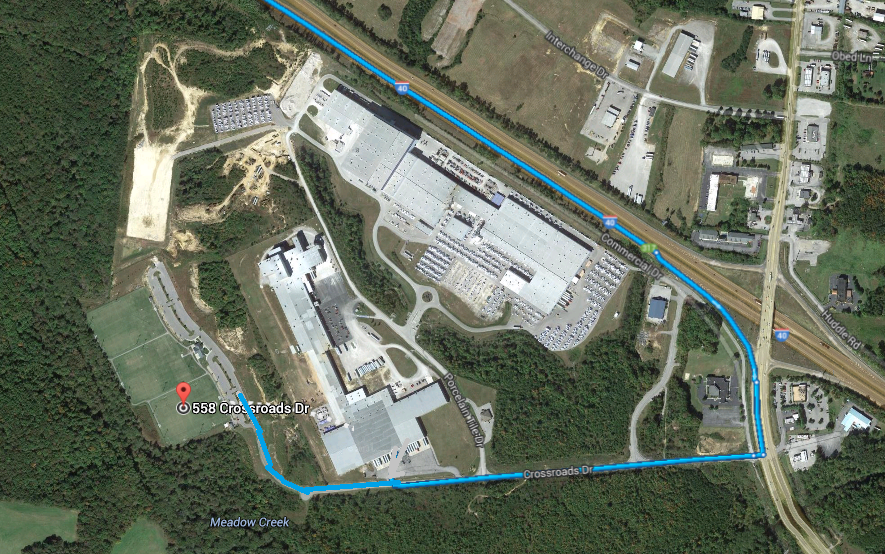 